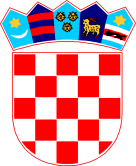 REPUBLIKA HRVATSKA   ZADARSKA ŽUPANIJA   OPĆINA PRIVLAKA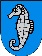            Ivana Pavla II, 46          23233 PRIVLAKAKLASA: 372-01/20-01/01UBROJ: 2198/28-03-20-15Privlaka, 24. travnja 2020. godine	U postupku Natječaja za davanje javnih površina u privremeno korištenje na području Općine Privlaka od 6. travnja 2020.g., temeljem čl. 15. Odluke o uvjetima i načinu davanja javnih površina na privremeno korištenje („Službeni glasnik Zadarske županije“ br. 05/18) i Zapisnika KLASA: 372-01/20-01/01, URBROJ: 2198/28-03-20-14  te članka 46. Statuta Općine Privlaka („Službeni glasnik Zadarske županije“ br. 05/18),  Načelnik Općine Privlaka d o n o s iO D L U K Uo prihvaćanju ponuda po natječaju za davanje javnih površina na privremeno korištenje od 6. travnja 2020.g.Sukladno prijedlogu Povjerenstva za davanje javnih površina na privremeno korištenje, u postupku po raspisanom natječaju prihvaćaju se sljedeće valjane ponude po mikrolokacijama kako slijedi: PO Jadran, vl. Pjeter Tomrecaj, Svetog Mihovila 5, Vrsi, OIB: 43163288033 – Mikrolokacija 1.s ponuđenom cijenom od 18.600,00 kunaObrt za trgovinu „Marina“, vl. Smiljan Čibarić, I Ledinečki odv.1A, Zagreb, OIB: 38991279302 – Mikrolokacija 2. s ponuđenom cijenom od 15.015,00 kunaTONI-M, vl. Drago Dujlović, Zelena ulica 1 Sabunike, 23233 Privlaka, OIB: 60083006704 – Mikrolokacija 3. s ponuđenom cijenom od 16.050,00 kunaS. Š. Škibola d.o.o., Ivana Pavla II 38,  Grbe, 23232 Nin, OIB: 24568731479 –Mikrolokacija 4. s ponuđenom cijenom od 10.050,00 kunaSvemirka Skoblar, Mustaća ulica 23, 23233 Privlaka, OIB: 53774924317 – Mikrolokacija 5. s ponuđenom cijenom od 500,00 kunaOPG Šime Glavan, Put gržanove punte 4, 23233 Privlaka, OIB: 18526908773 – Mikrolokacija 6. s ponuđenom cijenom od 1.600,00 kunaOPG Emil Peričić, Debeljak 303, Debeljak , Sukošan, OIB: 66415314353 – Mikrolokacija 7. s ponuđenom cijenom od 1.700,00 kunaZabavni park, obrt za zabavne igre, vl. Sandra Ritter, Put potoka 5, 23233 Privlaka, OIB: 53821456699 – Mikrolokacija 11. s ponuđenom cijenom od 30.100,00 kunaTuristička agencija Leut, obrt za turizam, vl. Vesna Begonja, Sabunike ul. V 75, 23233 Privlaka, OIB: 19265418807 – Mikrolacija 12. s ponuđenom cijenom od 10.000,00 kuna.U roku 15 dana od dana donošenja ove Odluke  Općina Privlaka će zaključiti ugovore o privremenom korištenju javne površine s odabranim ponuditeljima iz ove Odluke. Ova Odluka stupa na snagu odmah, a objaviti će se na web stranici OpćinePrivlaka.Načelnik:       						          Gašpar Begonja, dipl.ing.______________________